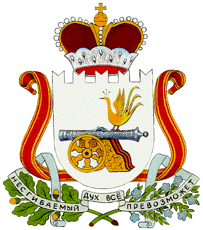 АДМИНИСТРАЦИЯ МУНИЦИПАЛЬНОГО ОБРАЗОВАНИЯ«ГЛИНКОВСКИЙ РАЙОН» СМОЛЕНСКОЙ ОБЛАСТИПОСТАНОВЛЕНИЕ от 26 января 2024 г. № 31Администрация муниципального образования «Глинковский район» Смоленской области постановляет:       Внести в постановление Администрации муниципального образования «Глинковский район» Смоленской области от 30.11.2023 г. № 482 «О внесении изменений в постановление Администрации муниципального образования «Глинковский район» Смоленской области от 10.11.2015 г.  № 147» изменения, заменив в названии постановления слова «от 10.11.2015 г.» словами «от 10.04.2015 г.».Глава муниципального образования	«Глинковский район»Смоленской области                                                                        М.З. Калмыков